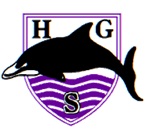 HALL GREEN SCHOOLJOB DESCRIPTIONPOST: TEACHER
Post TitleTeacherPurposeTo maximise the achievement of all pupils in your charge.To be responsible for those children’s safety and welfareTo assist in the development of the department and other teachers in the schoolReporting toHead of DepartmentCore tasks and responsibilities (from Teachers’ Standards 2013) Core tasks and responsibilities (from Teachers’ Standards 2013) Set high expectations which inspire, motivate and challenge pupilsEstablish a safe and stimulating environment for pupils, rooted in mutual respectSet goals that stretch and challenge pupils of all backgrounds, 	abilities and dispositionsDemonstrate consistently the positive attitudes, values and 	behaviour which are expected of pupilsPromote good progress and outcomes by pupilsBe accountable for pupils’ attainment, progress and outcomesBe aware of pupils’ capabilities and their prior knowledge, and plan teaching to build on theseGuide pupils to reflect on the progress they have made and theiremerging needsDemonstrate knowledge and understanding of how pupils learn and how this impacts on teachingEncourage pupils to take a responsible and conscientious attitude to their own work and study.Demonstrate good subject and curriculum knowledgeHave a secure knowledge of the relevant subject(s) and curriculum areas, foster and maintain pupils’ interest in the subject, and address misunderstandingsDemonstrate a critical understanding of developments in the subject and curriculum areas, and promote the value of scholarshipDemonstrate an understanding of and take responsibility forpromoting high standards of literacy, articulacy and the correct use of standard EnglishPlan and teach well-structured lessonsImpart knowledge and develop understanding through effective use of lesson timePromote a love of learning and children’s intellectual curiositySet homework and plan other out-of-class activities to consolidateand extend the knowledge and understanding pupils have acquiredReflect systematically on the effectiveness of lessons and approaches to teachingContribute to the design and provision of an engaging curriculum within the relevant subject area(s).Adapt teaching to respond to the strengths and needs of all pupilsKnow when and how to differentiate appropriately, using approaches which enable pupils to be taught effectivelyHave a secure understanding of how a range of factors can inhibit pupils’ ability to learn, and how best to overcome theseDemonstrate an awareness of the physical, social and intellectual development of children, and know how to adapt teaching to support pupils’ education at different stages of developmentHave a clear understanding of the needs of all pupils, including  those with special educational needs; those of high ability; those  with English as an additional language; those with disabilities; and be able to use and evaluate distinctive teaching approaches to engage and support them.Make accurate and productive use of assessmentKnow and understand how to assess the relevant subject and curriculum areas, including statutory assessment requirementsMake use of formative and summative assessment to secure pupils’progressUse relevant data to monitor progress, set targets, and plan subsequent lessonsGive pupils regular feedback, both orally and through accurate marking, and encourage pupils to respond to the feedbackManage behaviour effectively to ensure a good and safe learning environmentHave clear rules and routines for behaviour in classrooms, and take responsibility for promoting good and courteous behaviour both in classrooms and around the school, in accordance with the school’sbehaviour policyHave high expectations of behaviour, and establish a framework for discipline with a range of strategies, using praise, sanctions and rewards consistently and fairlyManage classes effectively, using approaches which are appropriate to pupils’ needs in order to involve and motivate themMaintain good relationships with pupils, exercise appropriate authority, and act decisively when necessaryFulfil wider professional responsibilitiesMake a positive contribution to the wider life and ethos of theschoolDevelop effective professional relationships with colleagues, knowing how and when to draw on advice and specialist supportDeploy support staff effectivelyTake responsibility for improving teaching through appropriateprofessional development, responding to advice and feedback from colleaguesCommunicate effectively with parents with regard to pupils’achievements and well-being.Personal and professional conductA teacher is expected to demonstrate consistently high standards of personal and professional conduct. Teachers must uphold public trust in the profession and maintain high standards of ethics and behaviour, within and outside school in line with the Teachers’ Standards document (June 2013)Generic responsibilities of all Hall Green School StaffTo work consistently to uphold the school’s mission statement.To follow all school policies.To work in a cooperative and polite manner with staff and all otherStakeholders.To work with students in a courteous, positive, caring and responsible manner at all times.To follow child protection measures and in so doing ensure that pupil’s safety and wellbeing is never compromised.To take an active part in the school’s commitment to the development of staff and the appraisal procedure.To work with visitors to school that upholds the school’s reputation.To seek to improve the quality of the service the school provides.To present oneself in a professional way that is consistent with the values and expectations of the school.To carry out, in good grace, any other duty deemed reasonable by the Headteacher.The School is committed to safeguarding and promoting the welfare of children and young people and expects all staff and volunteers to share this commitment.